T.CFATİH KAYMAKAMLIĞIYAVUZ SELİM ORTAOKULU MÜDÜRLÜĞÜ2019-2023 STRATEJİK PLANIARALIK 2019 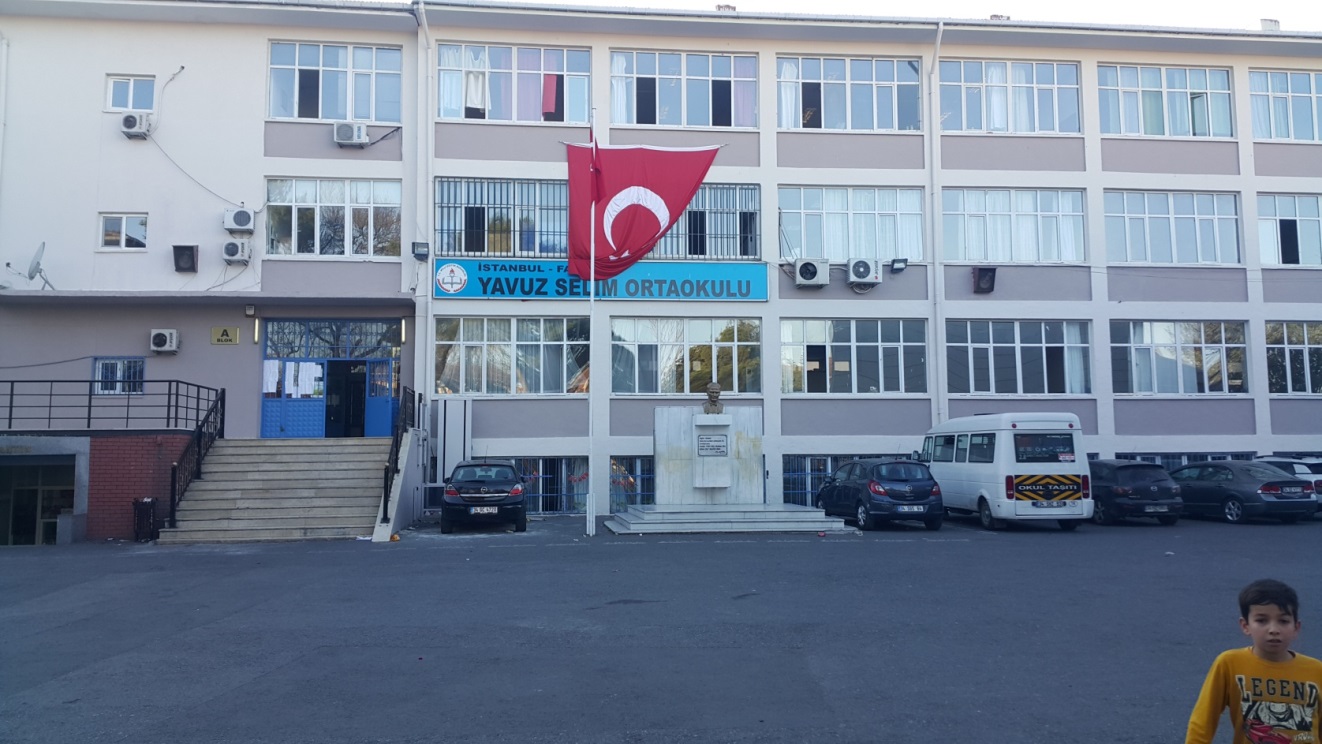 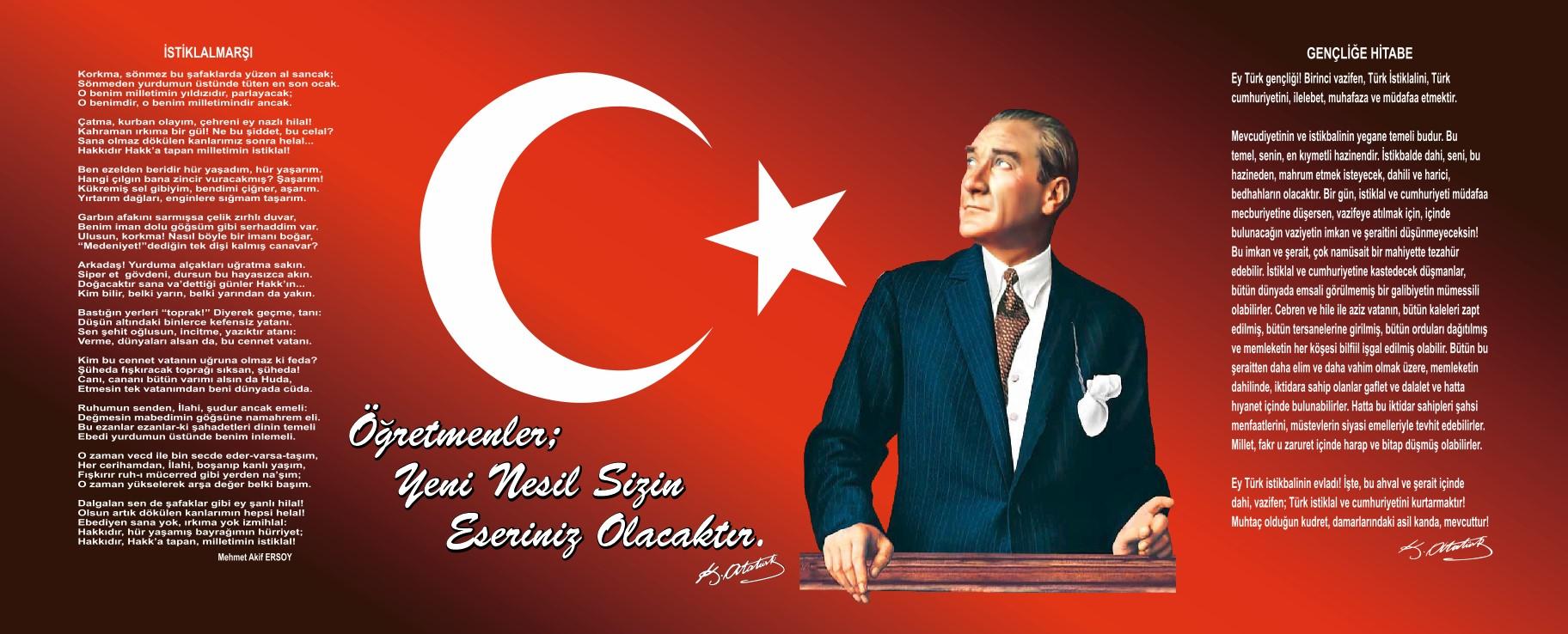 SUNUŞ    Çok hızlı gelişen, değişen teknolojilerle bilginin değişim süreci de hızla değişmiş ve başarı için sistemli ve planlı bir çalışmayı kaçınılmaz kılmıştır. Sürekli değişen ve gelişen ortamlarda çağın gerekleri ile uyumlu bir eğitim öğretim anlayışını sistematik bir şekilde devam ettirebilmemiz, belirlediğimiz stratejileri en etkin şekilde uygulayabilmemiz ile mümkün olacaktır. Başarılı olmak da iyi bir planlama ve bu planın etkin bir şekilde uygulanmasına bağlıdır.    Kapsamlı ve özgün bir çalışmanın sonucu hazırlanan Stratejik Plan okulumuzun çağa uyumu ve gelişimi açısından tespit edilen ve ulaşılması gereken hedeflerin yönünü doğrultusunu ve tercihlerini kapsamaktadır. Katılımcı bir anlayış ile oluşturulan Stratejik Plânın, okulumuzun eğitim yapısının daha da güçlendirilmesinde bir rehber olarak kullanılması amaçlanmaktadır.    Belirlenen stratejik amaçlar doğrultusunda hedefler güncellenmiş ve okulumuzun 2019-2023yıllarına ait stratejik plânı hazırlanmıştır.    Bu planlama; 5018 sayılı Kamu Mali Yönetimi ve Kontrol Kanunu gereği, Kamu kurumlarında stratejik planlamanın yapılması gerekliliği esasına dayanarak hazırlanmıştır.    Okulumuza ait bu planın hazırlanmasında her türlü özveriyi gösteren ve sürecin tamamlanmasına katkıda bulunan idarecilerimize, stratejik planlama ekiplerimize, İlçe Milli Eğitim Müdürlüğümüz Strateji Geliştirme Bölümü çalışanlarına teşekkür ediyor, bu plânın başarıyla uygulanması ile okulumuzun başarısının daha da artacağına inanıyor, tüm personelimize başarılar diliyorum.                                                                                                                                                                                       Mahmut GÜVENÇ                                                                                                                                                                                  Okul MüdürüİçindekilerBÖLÜM I: GİRİŞ ve PLAN HAZIRLIK SÜRECİ2019-2023 dönemi stratejik plan hazırlanması süreci Üst Kurul ve Stratejik Plan Ekibinin oluşturulması ile başlamıştır. Ekip tarafından oluşturulan çalışma takvimi kapsamında ilk aşamada durum analizi çalışmaları yapılmış ve durum analizi aşamasında paydaşlarımızın plan sürecine aktif katılımını sağlamak üzere paydaş anketi, toplantı ve görüşmeler yapılmıştır.Durum analizinin ardından geleceğe yönelim bölümüne geçilerek okulumuzun amaç, hedef, gösterge ve eylemleri belirlenmiştir. Çalışmaları yürüten ekip ve kurul bilgileri altta verilmiştir.STRATEJİK PLAN ÜST KURULUBÖLÜM II: DURUM ANALİZİDurum analizi bölümünde okulumuzun mevcut durumu ortaya konularak neredeyiz sorusuna yanıt bulunmaya çalışılmıştır. Bu kapsamda okulumuzun kısa tanıtımı, okul künyesi ve temel istatistikleri, paydaş analizi ve görüşleri ile okulumuzun Güçlü Zayıf Fırsat ve Tehditlerinin (GZFT) ele alındığı analize yer verilmiştir.Okulun Kısa Tanıtımı Okulumuz ilk olarak HADİKAYI MAARİF adı ile özel bir okul olarak eğitim öğretime başlamış, okul binasının yetersizliği nedeniyle boşaltılmış; Boş kalan binaya At Pazarı’ndaki KIZ RÜŞTİYESİ nakledilmiştir. Daha sonra FATİH İNAS NUMUNE ismiyle öğretime devam etmiştir. 1929’da, Milli Eğitim Müdürlüğü tarafından yıktırılıp, yerine beton bina yaptırılmış ve 15. İLKOKUL adı verilmiş,1930 yılında eğitim öğretime açılmıştır. 1949- 1950 Eğitim Öğretim Yılında okulumuzun adı, YAVUZ SELİM İLKOKULU olmuştur. Binada çatlaklar oluşması nedeniyle, yıkılıp bugünkü ana binası ile 1960’ta 1 Müdür, 1 Müdür yardımcısı, 36 sınıf ve özel sınıf ile faaliyeti geçmiştir. 1995-1996 öğretim yılında okulumuzun adı YAVUZ SELİM İLKÖĞRETİM OKULU olarak değiştirilmiş, hemen yanında ilkokul olarak faaliyet gösteren Muallim Yahya İlkokulu da YAVUZ SELİM İLKÖĞRETİM OKULU’ na bağlanmıştır. Aynı yıl okulumuz Müfredat Laboratuar (MLO) okulu kapsamına alınmış ve okulumuzda pilot uygulama başlamıştır. 2008 yılında büyük bir onarımdan geçirilerek deprem güçlendirilmesi yapılmıştır.Okulumuz şu an Fatih  İlçesinde Atikali Mahallesi’nde Daruşşafaka Caddesi’nde Eğitim  ve  Öğretim  hizmeti  vermektedir.İki binadan oluşmaktadır. Okulumuzun binası A-Blok 645 m2, B-Blok 300 m2, ve okulun  bahçesi A-B 4018 m2 alandan oluşmaktadır. Okulumuzda 1 kütüphane, 1 bilişim teknolojileri sınıfı, 1 fen laboratuvarı, 1 özel eğitim sınıfı, 1 çok amaçlı salon 1 müdür odası, 3 müdür yardımcısı odası, 2 Öğretmenler odası, 2 rehberlik odası ve 26 derslikten  ve 1 özel eğitim sınıfından  oluşmaktadır ve okulumuzda ikili öğretim yapılmaktadır. . Ayrıca engelli öğrencilerin eğitimine uygun rampa ve asansör mevcuttur.Okulumuz  İdari  kadrosu 1  Müdür, 3 Müdür Yardımcısı, , 3 Rehber Öğretmen, 2 ücretli Özel Eğitim Sınıfı öğretmeni, , 47 kadrolu, 24 ücretli olmak üzere toplam 71 branş öğretmeni, 1 Memur, 5 Hizmetli ile eğitim-öğretime devam etmektedir.2012-2013 Eğitim öğretim yılında kademeli geçişle Ortaokul-İlkokul  olmuştur.2013 Yılında okul bahçemize İl özel idaresinin katkılarıyla Spor salonu yapılmıştır.2013-2014 yılı itibarıyla Yavuz Selim Ortaokulu adı altında olarak faaliyetini sürdüren okulumuz;okul dönüşümleri sonucu 2014-2015 eğitim-öğretim yılında tamamen ortaokula dönüştürülmüştür. Bütün sınıflarda akıllı tahta mevcut olup, aktif olarak kullanılmaktadır. Spor salonu her türlü sportif faaliyete açık olup, çevremizdeki özel ve resmi kurumlara da hizmet vermektedir.Okul kurslarının da desteğiyle okulumuzun, Müzik Korosu, Voleybol, Basketbol ve Futbol grupları mevcuttur. Okul Korosu, süreklilik taşıyan çalışmalarla her türlü etkinliğe katkıda bulunmaktadır. Yılda bir kez Fen ve Teknoloji, Teknoloji Tasarım ve Resim sergileri düzenlenmektedir.Okulumuzda; Destekleme ve Yetiştirme Kursları, Destek Eğitim Odası, Egzersiz olarak şiir dinletisi, tiyatro ve spor çalışmaları yapılmaktadır.Okulun Mevcut Durumu: Temel İstatistiklerOkul KünyesiOkulumuzun temel girdilerine ilişkin bilgiler altta yer alan okul künyesine ilişkin tabloda yer almaktadır.Temel Bilgiler Tablosu- Okul Künyesi Çalışan BilgileriOkulumuzun çalışanlarına ilişkin bilgiler altta yer alan tabloda belirtilmiştir.Çalışan Bilgileri TablosuOkulumuz Bina ve Alanları	Okulumuzun binası ile açık ve kapalı alanlarına ilişkin temel bilgiler altta yer almaktadır.Okul Yerleşkesine İlişkin Bilgiler Sınıf ve Öğrenci Bilgileri	Okulumuzda yer alan sınıfların öğrenci sayıları alttaki tabloda verilmiştir.Donanım ve Teknolojik KaynaklarımızTeknolojik kaynaklar başta olmak üzere okulumuzda bulunan çalışır durumdaki donanım malzemesine ilişkin bilgiye alttaki tabloda yer verilmiştir.Teknolojik Kaynaklar TablosuGelir ve Gider BilgisiOkulumuzun genel bütçe ödenekleri, okul aile birliği gelirleri ve diğer katkılarda dâhil olmak üzere gelir ve giderlerine ilişkin son 3 yıl gerçekleşme bilgileri alttaki tabloda verilmiştir.PAYDAŞ ANALİZİKurumumuzun temel paydaşları öğrenci, veli ve öğretmen olmakla birlikte eğitimin dışsal etkisi nedeniyle okul çevresinde etkileşim içinde olunan geniş bir paydaş kitlesi bulunmaktadır. Paydaşlarımızın görüşleri anket, toplantı, dilek ve istek kutuları, elektronik ortamda iletilen önerilerde dâhil olmak üzere çeşitli yöntemlerle sürekli olarak alınmaktadır.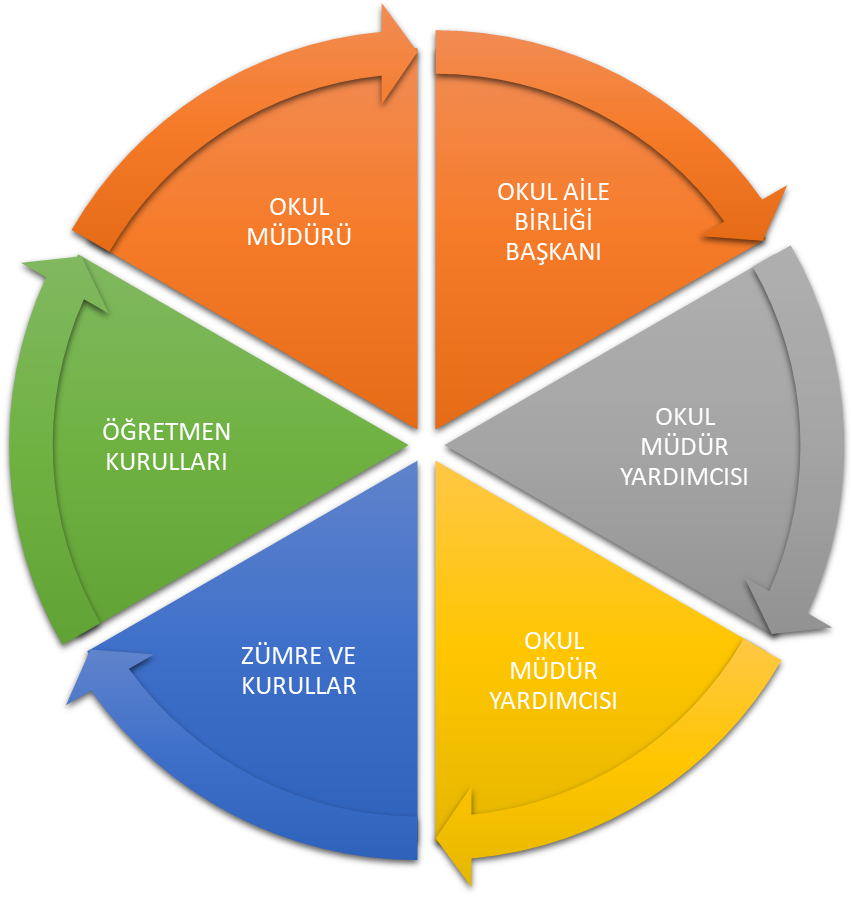 2019-2023 Stratejik Plan Memnuniyet Anketleri Sonuçlarına ilişkin ortaya çıkan temel sonuçlara altta yer verilmiştir.GZFT (Güçlü, Zayıf, Fırsat, Tehdit) Analizi Okulumuzun temel istatistiklerinde verilen okul künyesi, çalışan bilgileri, bina bilgileri, teknolojik kaynak bilgileri ve gelir gider bilgileri ile paydaş anketleri sonucunda ortaya çıkan sorun ve gelişime açık alanlar iç ve dış faktör olarak değerlendirilerek GZFT tablosunda belirtilmiştir. Dolayısıyla olguyu belirten istatistikler ile algıyı ölçen anketlerden çıkan sonuçlar tek bir analizde birleştirilmiştir. Kurumun güçlü ve zayıf yönleri donanım, malzeme, çalışan, iş yapma becerisi, kurumsal iletişim gibi çok çeşitli alanlarda kendisinden kaynaklı olan güçlülükleri ve zayıflıkları ifade etmektedir ve ayrımda temel olarak okul müdürü/müdürlüğü kapsamından bakılarak iç faktör ve dış faktör ayrımı yapılmıştırİçsel Faktörler Güçlü YönlerZayıf YönlerDışsal Faktörler FırsatlarTehditlerGelişim ve Sorun AlanlarıGelişim ve sorun alanları analizi ile GZFT analizi sonucunda ortaya çıkan sonuçların planın geleceğe yönelim bölümü ile ilişkilendirilmesi ve buradan hareketle hedef, gösterge ve eylemlerin belirlenmesi sağlanmaktadır. Gelişim ve sorun alanları ayrımında eğitim ve öğretim faaliyetlerine ilişkin üç temel tema olan Eğitime Erişim, Eğitimde Kalite ve kurumsal Kapasite kullanılmıştır. Eğitime erişim, öğrencinin eğitim faaliyetine erişmesi ve tamamlamasına ilişkin süreçleri; Eğitimde kalite, öğrencinin akademik başarısı, sosyal ve bilişsel gelişimi ve istihdamı da dâhil olmak üzere eğitim ve öğretim sürecinin hayata hazırlama evresini; Kurumsal kapasite ise kurumsal yapı, kurum kültürü, donanım, bina gibi eğitim ve öğretim sürecine destek mahiyetinde olan kapasiteyi belirtmektedir.Gelişim ve sorun alanlarına ilişkin GZFT analizinden yola çıkılarak saptamalar yapılırken yukarıdaki tabloda yer alan ayrımda belirtilen temel sorun alanlarına dikkat edilmesi gerekmektedir.Gelişim ve Sorun AlanlarımızBÖLÜM III: MİSYON, VİZYON VE TEMEL DEĞERLEROkul Müdürlüğümüzün Misyon, Vizyon, Temel ilke ve Değerlerinin oluşturulması kapsamında öğretmenlerimiz, öğrencilerimiz, velilerimiz, çalışanlarımız ve diğer paydaşlarımızdan alınan görüşler, sonucunda stratejik plan hazırlama ekibi tarafından oluşturulan Misyon, Vizyon, Temel Değerler; Okulumuz üst kurulana sunulmuş ve üst kurul tarafından onaylanmıştırMİSYONUMUZ 	Akademik, sosyal, kültürel ve sportif başarıları her kesim tarafından kabul edilmiş, ilçemizde tercih edilen bir okul olmaktır.VİZYONUMUZ Yeniliklere açık, sürekli kendini geliştiren genç öğretmen kadrosuyla, öğrenci merkezli eğitim veren, teknolojiyi kullanan, velilerin ihtiyaç duydukları her an okul idaresi ve öğretmenlerine ulaşıp eğitim öğretim hizmetlerini alabildikleri, öğrencilerinin başarılarını ön planda tutup, kaliteden ödün vermeyen çağdaş bir eğitim kurumuyuz.TEMEL DEĞERLER 1) İnsan Hakları ve Demokrasinin Evrensel Değerleri 2) Çevreye ve Canlıların Yaşam Hakkına Duyarlılık 3) Analitik ve Bilimsel Bakış 4) Girişimcilik, Yaratıcılık, Yenilikçilik 5) Kültürel ve Sanatsal Duyarlılık ile Sportif Beceri 6) Meslek Etiği ve Mesleki Beceri 7) Erdemlilik 8) Saygınlık, Tarafsızlık, Güvenilirlik ve Adalet 9) Katılımcılık, Şeffaflık ve Hesap Verilebilirlik10) Liyakat.BÖLÜM IV: AMAÇ, HEDEF VE EYLEMLERTEMA I: EĞİTİM VE ÖĞRETİME ERİŞİMStratejik Amaç 1:  Kayıt bölgemizde yer alan bütün ortaokul kademesindeki öğrencilerin okullaşma oranlarını artıran, uyum ve devamsızlık sorunlarını gideren, onlara katılım ve tamamlama imkânı sunan etkin bir eğitim ve öğretime erişim süreci hâkim kılınacaktır.Stratejik Hedef 1.1:  Kayıt bölgemizde yer alan ortaokul kademesindeki öğrencilerin okullaşma oranları artırılacak, uyum, devamsızlık, katılım ve tamamlama sorunları giderilecektir.Performans Göstergeleri TEMA II: EĞİTİM VE ÖĞRETİMDE KALİTENİN ARTIRILMASIBu tema altında akademik başarı, sınav kaygıları, sınıfta kalma, ders başarıları ve kazanımları, öğrencilerin bilimsel, sanatsal, kültürel ve sportif faaliyetleri yer almaktadır. Stratejik Amaç 2:    Öğrencilerimizin gelişen dünyaya uyum sağlayacak şekilde bilişsel, duyuşsal ve fiziksel bakımdan donanımlı bireyler olabilmesi için eğitim ve öğretimde kalite artırılacaktır.Stratejik Hedef 2.1:   Öğrenme kazanımlarını takip eden ve başta veli, okul ve öğrencilerimizin yakın çevresi olmak üzere tüm paydaşları sürece dâhil eden bir yönetim anlayışı ile öğrencilerimizin akademik başarıları artırılacaktır.Performans GöstergeleriEylemlerStratejik Hedef 2.2:  Öğrencilerimizin bilimsel, kültürel, sanatsal, sportif ve toplum hizmeti alanlarında etkinliklere katılımı artırılacak, yetenek ve becerileri geliştirilecektir. Performans GöstergeleriEylemlerTEMA III: KURUMSAL KAPASİTEStratejik Amaç 3: Okulumuzun beşeri, mali, fiziki ve teknolojik unsurları ile yönetim ve organizasyonu, eğitim ve öğretimin niteliğini ve eğitime erişimi yükseltecek biçimde geliştirilecektir.Stratejik Hedef 3.1: Okulumuz personelinin mesleki yeterlilikleri ile iş doyumu ve motivasyonları artırılacaktır.Performans GöstergeleriEylemlerStratejik Hedef 3.2: Okulumuzun mali ve fiziksel altyapısı eğitim ve öğretim faaliyetlerinden beklenen sonuçların elde edilmesini sağlayacak biçimde sürdürülebilirlik ve verimlilik esasına göre geliştirilecektir.Performans göstergeleriEylemlerStratejik Hedef 3.3: Okulumuzun yönetsel süreçleri, etkin bir izleme ve değerlendirme sistemiyle desteklenen, katılımcı, şeffaf ve hesap verebilir biçimde geliştirilecektir.Performans göstergeleriEylemlerV. BÖLÜM: MALİYETLENDİRME2019-2023 Stratejik Planı Faaliyet/Proje Maliyetlendirme TablosuVI. BÖLÜM: İZLEME VE DEĞERLENDİRMEOkulumuz Stratejik Planı izleme ve değerlendirme çalışmalarında 5 yıllık Stratejik Planın izlenmesi ve 1 yıllık gelişim planın izlenmesi olarak ikili bir ayrıma gidilecektir. Stratejik planın izlenmesinde 6 aylık dönemlerde izleme yapılacak denetim birimleri, il ve ilçe millî eğitim müdürlüğü ve Bakanlık denetim ve kontrollerine hazır halde tutulacaktır.Yıllık planın uygulanmasında yürütme ekipleri ve eylem sorumlularıyla aylık ilerleme toplantıları yapılacaktır. Toplantıda bir önceki ayda yapılanla ve bir sonraki ayda yapılacaklar görüşülüp karara bağlanacaktır. YAVUZ SELİM Ortaokulu 2019-2023 Stratejik Planı İzleme ve Değerlendirme ModeliBu Stratejik Planda yer alan amaç ve hedefleri gerçekleştirmeye dönük faaliyetlerin uygulanabilmesi için amaç, hedef ve faaliyetler bazında sorumluların kimler ve hangi birimler olduğu, ne zaman gerçekleştirileceği, hangi kaynakların kullanılacağı gibi hususların yer aldığı, izleme ve değerlendirmeyi sağlayacak uygulama planı hazırlanacaktır. İzleme ve Değerlendirme İzleme yönetime yardımcı olmak amacıyla, Stratejik Planın uygulaması ve performansının sistematik olarak takip edilmesi ve faaliyetlerin raporlanmasıdır. Değerlendirme ise uygulama sonuçlarının amaç ve hedeflere kıyasla ölçülmesi ve söz konusu amaç ve hedeflerin tutarlılık ve uygunluğunun analizidir. İzleme ve değerlendirme süreci, kurumsal öğrenmeyi, buna bağlı olarak faaliyetlerin sürekli olarak iyileştirilmesini ve hesap verme sorumluluğunun oluşturulmasına sağlar. Planın uygulama dönemi içinde performans göstergeleri ile ilgili veriler düzenli olarak toplanacak ve değerlendirilecektir. Raporlarda ilerleme sağlanan alanlar yanında, ilerleme sağlanamayan konularda yer verilecektir. Bunun sonucunda Planda yer alan amaç ve hedeflerin gerçekleştirilmesine ilişkin gelişmelerin yıllık objektif olarak raporlanıp ilgili taraflar ile kurum içi ve kurum dışı mercilerin değerlendirmesine sunularak, Plan dönemi içinde iç ve dış değerlendirmeler tamamlanacaktır. İzleme ve değerlendirmenin etkin yapılabilmesi, ancak uygun veri ve istatistiklerin temin edilmesi ile mümkündür. Amaca uygun, doğru ve tutarlı verilerin varlığı, stratejik planın başarısının ölçülmesi ve değerlendirilmesi için olmazsa olmaz bir ön koşuldur. Bu nedenle her bir hedefin izlenip değerlendirilebilmesi için ne tür verilere ihtiyaç duyulduğu, bunların ne şekilde temin edileceği, ihtiyaç duyulan veriler nasıl ve ne sıklıkla kim tarafından temin edileceği, bu kapsamdaki kısıtların neler olacağı gibi hususların mutlaka incelenerek cevaplandırılacaktır. Stratejik planlama sürecinde, izleme ve değerlendirme faaliyetleri sonucunda elde edilen bilgiler kullanılarak, Stratejik Plan gözden geçirilip, hedeflenen ve ulaşılan sonuçlar karşılaştırılacaktır.2019-2023 STRATEJİK PLAN ÜST KURULUMilli Eğitim Bakanlığının 18.09.2018 tarih ve 2018/16 numaralı genelgesi doğrultusunda Stratejik Plan Hazırlama Ekibi tarafından hazırlanan Yavuz Selim Orta Okulu 2019-2023 Stratejik Planı, 2019 Aralık güncellemesi incelenerek, 27/12/2019 tarihinde Stratejik Plan Üst Kurulunca onaylanmıştır.Eyüp ÖZCAN					Alican BARIK					Arzu YAZICI  Öğretmen			 		Aile Bir. Bşk.					Aile Bir. Yön. Kur. Üyesi                                                                 Özlem DOĞAN                                                                    Müdür Yrd.                                                                  …/…/2019                                                         Uygun Görüşle Arz Ederim.                                                             Mahmut GÜVENÇ                                                                 Okul MüdürüÜst Kurul BilgileriÜst Kurul BilgileriEkip BilgileriEkip BilgileriAdı SoyadıUnvanıAdı SoyadıUnvanıMahmut GüvençOkul MüdürüFerhan YıldızMdr Yrd.Özlem DoğanMüdür YardımcısıDidem AybarÖğretmenEyüp Özcan ÖğretmenGülşen KarnakÖğretmenAlican BarıkAile Birliği Bşk.Fatma ÇelikRehberlik Öğrt.Arzu YazıcıYön.Kur.Üyeİkbal AkçakocaVeliİli: İstanbulİli: İstanbulİli: İstanbulİli: İstanbulİlçesi: Fatihİlçesi: Fatihİlçesi: Fatihİlçesi: FatihAdres:Atikali Mah. Darüşafaka cad.. No:69 Fatih/İstanbulAtikali Mah. Darüşafaka cad.. No:69 Fatih/İstanbulAtikali Mah. Darüşafaka cad.. No:69 Fatih/İstanbulCoğrafi Konum (link)Coğrafi Konum (link)https://tinyurl.com/y2vwuz6qhttps://tinyurl.com/y2vwuz6qTelefon Numarası: 0(212) 52135070(212) 52135070(212) 5213507Faks Numarası:Faks Numarası:--------e- Posta Adresi:741879@meb.k12.tr741879@meb.k12.tr741879@meb.k12.trWeb sayfası adresi:Web sayfası adresi:yavuzselimoo.meb.k12.tryavuzselimoo.meb.k12.trKurum Kodu:741879741879741879Öğretim Şekli:Öğretim Şekli:İkili Öğretimİkili ÖğretimOkulun Hizmete Giriş Tarihi : 1931Okulun Hizmete Giriş Tarihi : 1931Okulun Hizmete Giriş Tarihi : 1931Okulun Hizmete Giriş Tarihi : 1931Toplam Çalışan Sayısı Toplam Çalışan Sayısı 9292Öğrenci Sayısı:Kız719719Öğretmen SayısıKadın5757Öğrenci Sayısı:Erkek881881Öğretmen SayısıErkek2222Öğrenci Sayısı:Toplam16001600Öğretmen SayısıToplam7979Derslik Başına Düşen Öğrenci SayısıDerslik Başına Düşen Öğrenci SayısıDerslik Başına Düşen Öğrenci Sayısı43Şube Başına Düşen Öğrenci SayısıŞube Başına Düşen Öğrenci SayısıŞube Başına Düşen Öğrenci Sayısı43Öğretmen Başına Düşen Öğrenci SayısıÖğretmen Başına Düşen Öğrenci SayısıÖğretmen Başına Düşen Öğrenci Sayısı21Şube Başına 30’dan Fazla Öğrencisi Olan Şube SayısıŞube Başına 30’dan Fazla Öğrencisi Olan Şube SayısıŞube Başına 30’dan Fazla Öğrencisi Olan Şube Sayısı35Öğrenci Başına Düşen Toplam Gider MiktarıÖğrenci Başına Düşen Toplam Gider MiktarıÖğrenci Başına Düşen Toplam Gider Miktarı80 tlÖğretmenlerin Kurumdaki Ortalama Görev SüresiÖğretmenlerin Kurumdaki Ortalama Görev SüresiÖğretmenlerin Kurumdaki Ortalama Görev Süresi10 yılUnvanErkekKadınToplamOkul Müdürü ve Müdür Yardımcısı415Sınıf Öğretmeni000Branş Öğretmeni225779Rehber Öğretmen033İdari Personel000Yardımcı Personel134Güvenlik Personeli101Toplam Çalışan Sayıları286492Okul Bölümleri Okul Bölümleri Özel AlanlarVarYokOkul Kat Sayısı3Çok Amaçlı SalonXDerslik Sayısı26Çok Amaçlı SahaXDerslik Alanları (m2)25KütüphaneXKullanılan Derslik Sayısı26Fen LaboratuvarıXŞube Sayısı35Bilgisayar LaboratuvarıXİdari Odaların Alanı (m2)110 İş AtölyesiXÖğretmenler Odası (m2)45Beceri AtölyesiXOkul Oturum Alanı (m2)1200PansiyonXOkul Bahçesi (Açık Alan)(m2)4918Okul Kapalı Alan (m2)1233Sanatsal, bilimsel ve sportif amaçlı toplam alan (m2)180Kantin (m2)48,5Tuvalet Sayısı7Diğer (………….)SINIFIErkekKızToplamSINIFIKızErkekToplam5. SINIF2162394556.SINIF2191693887.SINIF1891473368.SINIF257164421TOPLAM8817191600Akıllı Tahta Sayısı28TV Sayısı2Masaüstü Bilgisayar Sayısı45Yazıcı Sayısı6Taşınabilir Bilgisayar Sayısı1Fotokopi Makinası Sayısı3Projeksiyon Sayısı0İnternet Bağlantı HızıFİBER VPNYıllarGelir MiktarıGider Miktarı2016103,674 TL93,049 TL2017132,237 TL109,289 TL2018164,466 TL115,063 TLÖğrencilerRehberlik servisi ile olumlu iletişim halinde olmaları ve öğrencilerin faydalanabilmesi. Öğretmenler ve öğrencilerimizin olumlu etkileşim içerisinde olmaları.Öğrencilerimizin kültürel ve sportif alandaki elde ettikleri başarılarÇalışanlarKadromuzun uyumlu, hoşgörülü ,deneyimli ve çalışkan olması Okulda sosyal, sportif ve kültürel alanda etkinlikler düzenlenmesiOulda fazlaca disiplin sorunu yaratan durum olmamasıVelilerOkul yönetiminin öğrencilere ve velilere olumlu ve hoşgörülü yaklaşımı,Öğretmenlerin öğrencilerle yakından ilgilenmeleri ve başarılı bir eğitim sunmalarıÖğrenci problemlerinin ivedilikle çözüme ulaştırılmasıBina ve YerleşkeSpor salonu, bahçe ve kütüphanesinin büyük ve kullanıma elverişli olmasıOkulun bulunduğu yerin merkezi olması ve ulaşım imkanlarının çok ve çeşitli olmasıDonanımTüm sınıflarda akıllı tahta olması ve internetten yararlanılabilmesiOkulda Fen laboratuarı, Bilişim sınıfı ve farklı etkinliklerin sergilenebildiği ses sisteminin olduğu çok amaçlı salonunun olmasıBütçeKantin gelirleriYönetim Süreçleriİdare tarafından güçlü bir kurum kültürünün oluşturulmasıİletişim SüreçleriOkuldaki tüm paydaşlar arasında sağlıklı, pozitif ve şeffaf  bir iletişim ortamı olmasıÖğrencilerOkuldaki öğrencilerin temizlik ve hijyen konularında dikkatsiz olmasıİkili öğretim sebebiyle  çok erken başlayıp ,çok geç çıkmalarıKantindeki yiyeceklerin sağlığa elverişli olmaması ve sıra sorunuÇalışanlarÇalışanların kullanımına sunulan teknolojik donanımlarda sorunlar olması veya yetersiz olmasıÇalışanların , kalabalık okul olması sebebiyle aşırı yorulmalarıVelilerVelilerin ekonomik ve eğitim profilinin düşük olmasıOkula giren çıkan velilerin kimlik denetiminin yapılamamasıBina ve YerleşkeBinanın çok eski olması, ana kapısının ana caddeye açılmasıMüzik  odası, Görsel Sanatlar ve Tasarım atölyelerinin olmamasıDonanımİnternet altyapısının yetersiz olmasıBütçeOkul veli profilinin ekonomik yapısının zayıf olmasından dolayı velilerden istenilen desteğin alınamamasıYönetim SüreçleriBazı paydaşların okulun organizasyonundaki süreçlere yeterli katılımı göstermemesiİletişim SüreçleriEğitim düzeyi düşük velilerle iletişim kurmakta yaşanan güçlüklerPolitikBakanlığımızın Vizyon 2023 belgesinde yer alan unsurların müdürlüğümüzde/kurumumuzda pozitif beklentiler oluşturması.Ekonomikİl ve ilçemizde bulunan siyasi, sivil örgütlerden veyerel yönetimlerden yasal yükümlülükler doğrultusunda okulumuzun eğitim öğretimle ihtiyaçları noktasında destek alma olanağımızın bulunmasıSosyolojikVelilerle beraber geziler düzenlenmesiTeknolojikYeniliklere açık bir ekip olunmasıMevzuat-YasalMevzuat ve yasal değişikliklerin devamlı takip edilmesiEkolojik            Okul bahçemizde 14 tür değişik ağaç olmasıPolitik           Bulunduğumuz bölgenin çok çeşitli kütür ve ekonomik farklılığı olan ailelerden oluşmasıEkonomikÖğrenci velileri arasında ekonomik  ve kültürel faklılıkların ciddi boyutlarda olması Velilerin okula yeterli düzeyde destekte bulunmamasıSosyolojikYabancı öğrencilerin uyum sorunları Sosyal faaliyetlere katılımın az olmasıSon yıllardaki göçlerle birlikte meydana gelen etnik ve kültürel farklılıklarAnne-baba ayrılıklarıTeknolojikTeknolojinin gelişmesiyle birlikte sosyal medya ve elektronik cihazların öğrenci davranışları üzerinde bıraktığı olumsuz etkilerÖğrencilerin bir kısmının evlerinde internet ve bilgisayar olmamasıMevzuat-YasalEğitim öğretimle ilgili mevzuatın yanlış yorumlanmasıEkolojikEklojik bir tehdit bulunmamaktadır.Eğitime ErişimEğitimde KaliteKurumsal KapasiteOkullaşma OranıAkademik BaşarıKurumsal İletişimOkula Devam/ DevamsızlıkSosyal, Kültürel ve Fiziksel GelişimKurumsal YönetimOkula Uyum, OryantasyonSınıf TekrarıBina ve YerleşkeÖzel Eğitime İhtiyaç Duyan Bireylerİstihdam Edilebilirlik ve YönlendirmeDonanımYabancı ÖğrencilerÖğretim YöntemleriTemizlik, HijyenHayatboyu ÖğrenmeDers araç gereçleriİş Güvenliği, Okul GüvenliğiTaşıma ve servisEğitime ErişimEğitime ErişimEğitime ErişimEğitime ErişimEğitimde KaliteKurumsal KapasiteOkullaşma OranıOkullaşma OranıOkullaşma OranıOkullaşma OranıAkademik BaşarıKurumsal İletişimOkula Devam/ DevamsızlıkOkula Devam/ DevamsızlıkOkula Devam/ DevamsızlıkOkula Devam/ DevamsızlıkSosyal, Kültürel ve Fiziksel GelişimKurumsal YönetimOkula UyumOkula UyumOkula UyumOkula UyumDeğerler EğitimiBina ve YerleşkeÖzel Eğitime İhtiyaç Duyan BireylerÖzel Eğitime İhtiyaç Duyan BireylerÖzel Eğitime İhtiyaç Duyan BireylerÖzel Eğitime İhtiyaç Duyan BireylerSınıf TekrarıDonanımYabancı ÖğrencilerYabancı ÖğrencilerYabancı ÖğrencilerYabancı Öğrencilerİstihdam Edilebilirlik ve YönlendirmeTemizlik, HijyenHayat Boyu ÖğrenmeHayat Boyu ÖğrenmeHayat Boyu ÖğrenmeHayat Boyu ÖğrenmeÖğretim Yöntemleriİş Güvenliği, Okul GüvenliğiOkul KontenjanıOkul KontenjanıOkul KontenjanıOkul KontenjanıDers Araç GereçleriTaşıma ve servisPaydaş MemnuniyetiUlusal ve Uluslar Arası Yarışmalar, ProjelerOkul Dışı Öğrenme OrtamlarıSportif Faaliyetler1. TEMA: EĞİTİM VE ÖĞRETİME ERİŞİM1. TEMA: EĞİTİM VE ÖĞRETİME ERİŞİM1. TEMA: EĞİTİM VE ÖĞRETİME ERİŞİM1. TEMA: EĞİTİM VE ÖĞRETİME ERİŞİM1. TEMA: EĞİTİM VE ÖĞRETİME ERİŞİM1. TEMA: EĞİTİM VE ÖĞRETİME ERİŞİM1. TEMA: EĞİTİM VE ÖĞRETİME ERİŞİM11Kayıt bölgesindeki öğrencilerin kayıt durumuKayıt bölgesindeki öğrencilerin kayıt durumuKayıt bölgesindeki öğrencilerin kayıt durumuKayıt bölgesindeki öğrencilerin kayıt durumuKayıt bölgesindeki öğrencilerin kayıt durumu22Devam devamsızlıkDevam devamsızlıkDevam devamsızlıkDevam devamsızlıkDevam devamsızlık33Özel eğitime ihtiyaç duyan bireylerin uygun eğitime erişimiÖzel eğitime ihtiyaç duyan bireylerin uygun eğitime erişimiÖzel eğitime ihtiyaç duyan bireylerin uygun eğitime erişimiÖzel eğitime ihtiyaç duyan bireylerin uygun eğitime erişimiÖzel eğitime ihtiyaç duyan bireylerin uygun eğitime erişimi44Yabancı uyruklu öğrencilerin eğitimiYabancı uyruklu öğrencilerin eğitimiYabancı uyruklu öğrencilerin eğitimiYabancı uyruklu öğrencilerin eğitimiYabancı uyruklu öğrencilerin eğitimi55Sınıf tekrarı ve eğitim öğretim süreçlerini tamamlamaSınıf tekrarı ve eğitim öğretim süreçlerini tamamlamaSınıf tekrarı ve eğitim öğretim süreçlerini tamamlamaSınıf tekrarı ve eğitim öğretim süreçlerini tamamlamaSınıf tekrarı ve eğitim öğretim süreçlerini tamamlama66Uyum çalışmalarının çeşitlendirilmesiUyum çalışmalarının çeşitlendirilmesiUyum çalışmalarının çeşitlendirilmesiUyum çalışmalarının çeşitlendirilmesiUyum çalışmalarının çeşitlendirilmesi2. TEMA: EĞİTİM VE ÖĞRETİMDE KALİTE2. TEMA: EĞİTİM VE ÖĞRETİMDE KALİTE2. TEMA: EĞİTİM VE ÖĞRETİMDE KALİTE2. TEMA: EĞİTİM VE ÖĞRETİMDE KALİTE2. TEMA: EĞİTİM VE ÖĞRETİMDE KALİTE2. TEMA: EĞİTİM VE ÖĞRETİMDE KALİTE1Öğrencilerin akademik başarı düzeylerinin geliştirilmesi Öğrencilerin akademik başarı düzeylerinin geliştirilmesi Öğrencilerin akademik başarı düzeylerinin geliştirilmesi Öğrencilerin akademik başarı düzeylerinin geliştirilmesi Öğrencilerin akademik başarı düzeylerinin geliştirilmesi 2Öğrencilerin bireysel gelişimlerine yönelik faaliyetlerin arttırılmasıÖğrencilerin bireysel gelişimlerine yönelik faaliyetlerin arttırılmasıÖğrencilerin bireysel gelişimlerine yönelik faaliyetlerin arttırılmasıÖğrencilerin bireysel gelişimlerine yönelik faaliyetlerin arttırılmasıÖğrencilerin bireysel gelişimlerine yönelik faaliyetlerin arttırılması3Eğitim-öğretim sürecinde sanatsal, sportif ve kültürel faaliyet türlerinin çoğaltılmasıEğitim-öğretim sürecinde sanatsal, sportif ve kültürel faaliyet türlerinin çoğaltılmasıEğitim-öğretim sürecinde sanatsal, sportif ve kültürel faaliyet türlerinin çoğaltılmasıEğitim-öğretim sürecinde sanatsal, sportif ve kültürel faaliyet türlerinin çoğaltılmasıEğitim-öğretim sürecinde sanatsal, sportif ve kültürel faaliyet türlerinin çoğaltılması4Kurumsal aidiyet duygusunun geliştirilmesiKurumsal aidiyet duygusunun geliştirilmesiKurumsal aidiyet duygusunun geliştirilmesiKurumsal aidiyet duygusunun geliştirilmesiKurumsal aidiyet duygusunun geliştirilmesi5Eğitimde bilgi ve iletişim teknolojilerinin kullanımıEğitimde bilgi ve iletişim teknolojilerinin kullanımıEğitimde bilgi ve iletişim teknolojilerinin kullanımıEğitimde bilgi ve iletişim teknolojilerinin kullanımıEğitimde bilgi ve iletişim teknolojilerinin kullanımı6Destekleme ve yetişme kurslarıDestekleme ve yetişme kurslarıDestekleme ve yetişme kurslarıDestekleme ve yetişme kurslarıDestekleme ve yetişme kursları7Öğretmenlere yönelik hizmet içi eğitimlerÖğretmenlere yönelik hizmet içi eğitimlerÖğretmenlere yönelik hizmet içi eğitimlerÖğretmenlere yönelik hizmet içi eğitimlerÖğretmenlere yönelik hizmet içi eğitimler8Eğitimi destekleyecek ve geliştirecek projeler geliştirmeEğitimi destekleyecek ve geliştirecek projeler geliştirmeEğitimi destekleyecek ve geliştirecek projeler geliştirmeEğitimi destekleyecek ve geliştirecek projeler geliştirmeEğitimi destekleyecek ve geliştirecek projeler geliştirme9Öğrenci, veli ve öğretmen memnuniyetiÖğrenci, veli ve öğretmen memnuniyetiÖğrenci, veli ve öğretmen memnuniyetiÖğrenci, veli ve öğretmen memnuniyetiÖğrenci, veli ve öğretmen memnuniyeti3. TEMA: KURUMSAL KAPASİTE3. TEMA: KURUMSAL KAPASİTE1İnsan kaynaklarının genel ve mesleki yetkinliklerinin  hizmet içi eğitim yoluyla geliştirilmesi2Demokratik yönetim anlayışının geliştirilmesi3Okulun fiziki ve mali kaynaklarının gelişiminin sağlanması4İç ve dış paydaşlar arasında istenilen iletişimin azami ölçüde sağlanması5Projelerin etkililiği ve proje çıktıların sürdürülebilirliğinin sağlanması6İş güvenliği ve sivil savunma bilincinin oluşturulması7Kültürel, sosyal ve sportif alanlarNoPERFORMANS GÖSTERGESİPERFORMANS GÖSTERGESİMevcutHEDEFHEDEFHEDEFHEDEFHEDEFNoPERFORMANS GÖSTERGESİPERFORMANS GÖSTERGESİ201820192020202120222023PG.1.1.1Kayıt bölgesindeki öğrencilerden okula kayıt yaptıranların oranı (%)Kayıt bölgesindeki öğrencilerden okula kayıt yaptıranların oranı (%)100100100100100100PG.1.1.2Özel eğitime ihtiyaç duyan öğrenci ve ailelerine yönelik yıl içinde yapılan faaliyet oranı (%)Özel eğitime ihtiyaç duyan öğrenci ve ailelerine yönelik yıl içinde yapılan faaliyet oranı (%)9596979899100PG.1.1.3Okula yeni başlayan öğrencilerden uyum eğitimine katılanların oranı (%)Okula yeni başlayan öğrencilerden uyum eğitimine katılanların oranı (%)505560657075PG.1.1.4Bir eğitim ve öğretim döneminde özürlü ve özürsüz 20 gün ve üzeri devamsızlık yapan öğrenci oranı (%)PG.1.1.4.1 Toplam (Genel)4432,251,51PG.1.1.5Okulun engelli bireylerin kullanımına uygunluğu (Evet: 1 - Hayır: 0) (Engelli rampası, engelli tuvaleti, engelli asansörü/lift)Okulun engelli bireylerin kullanımına uygunluğu (Evet: 1 - Hayır: 0) (Engelli rampası, engelli tuvaleti, engelli asansörü/lift)111111NoEylem İfadesiEylem SorumlusuEylem Tarihi1.1.1Kayıt bölgesinde yer alan öğrencilerin tespiti için çalışmalar yapılacaktır.Okul İdaresi15/06/2019-30/09/20191.1.2Devamsızlık yapan öğrencilerin tespiti ve erken uyarı sistemi için çalışmalar yapılacaktır.Okul İdaresi15/09/2019-15/06/20201.1.35. sınıf öğrencileri için öğrenci ve veli uyum programı çalışmaları yapılacaktır.Okul İdaresi05/09/20191.1.4Devamsızlık yapan öğrencilerin velileriyle özel toplantı ve görüşmeler yapılacaktır.Rehberlik Servisi15/09/2019-15/06/20201.1.5Okulun, engelli bireylerin kullanımına yönelik tuvalet, rampa, asansör/lift vb. eksiklikleri tamamlanacaktır.Okul İdaresi2019-2020NoPERFORMANS GÖSTERGESİPERFORMANS GÖSTERGESİMevcutHEDEFHEDEFHEDEFHEDEFHEDEFHEDEFNoPERFORMANS GÖSTERGESİPERFORMANS GÖSTERGESİ201820192020202120222023PG.2.1.1Yılsonu başarı puanı ortalamalarıPG.2.1.1.1 5. sınıf yılsonu başarı puanı ortalamaları (Tüm dersler)798082838485PG.2.1.1Yılsonu başarı puanı ortalamalarıPG.2.1.1.2 6. sınıf yılsonu başarı puanı ortalamaları (Tüm dersler)777879808182PG.2.1.1Yılsonu başarı puanı ortalamalarıPG.2.1.1.3 7. sınıf yılsonu başarı puanı ortalamaları (Tüm dersler)767878,57979,580PG.2.1.1Yılsonu başarı puanı ortalamalarıPG.2.1.1.4 8. sınıf yılsonu başarı puanı ortalamaları (Tüm dersler)787980818283PG.2.1.2DYK ile ilgili göstergelerPG.2.1.2.1 Açılan destekleyici eğitim kurs (DYK) sayısı (Ders sayısı)8910101010PG.2.1.2DYK ile ilgili göstergelerPG.2.1.2.2 Destekleme yetiştirme kurslarına katılan (DYK) öğrenci oranı (%)273035384042PG.2.1.3Teşekkür-Takdir alan öğrenci oranı (%) (yılsonu)Teşekkür-Takdir alan öğrenci oranı (%) (yılsonu)555860626465PG.2.1.4Değerler eğitimiPG.2.1.4.1 Değerler Eğitimi kapsamında düzenlenen faaliyet sayısı789101112PG.2.1.4Değerler eğitimiPG 2.1.4.2 Değerler Eğitimi kapsamında düzenlenen faaliyetlere katılan öğrenci oranı (%)808284858790PG.2.1.5Bir eğitim öğretim yılı içerisinde rehberlik servisinden rehberlik hizmeti alan öğrenci oranı (%)Bir eğitim öğretim yılı içerisinde rehberlik servisinden rehberlik hizmeti alan öğrenci oranı (%)252730323537NoEylem İfadesiEylem SorumlusuEylem Tarihi2.1.1Öğrencilerin ilgi ve ihtiyaçlarına göre ders materyallerinin geliştirilmesi ve kullanılması sağlanacaktır.Öğretmenler2019/2020 Eğt. Öğrt. Yılı2.1.2Okul bünyesinde açılan DYK kurslarının etkililiği ve ders başarıları ile üst öğrenime katkısı takip edilecek, aksayan yönlere ilişkin geliştirici çalışmalar yapılacaktır.Müdür Yardımcısı2019/2020 Eğt. Öğrt. Yılı2.1.3Ders başarısı düşük olan öğrencilerin Rehberlik Servisi ile görüşmesi sağlanacaktır.Rehberlik Servisi2019/2020 Eğt. Öğrt. Yılı2.1.4Değerler eğitimi alanında etkin çalışmalar yapılacaktır.Öğretmenler2019/2020 Eğt. Öğrt. Yılı2.1.5Sınav kaygısını azaltmaya yönelik RAM ile ortaklaşa çalışmalar yapılacaktır. Rehberlik Servisi2019/2020 Eğt. Öğrt. YılıNoPERFORMANS GÖSTERGESİPERFORMANS GÖSTERGESİMevcutHEDEFHEDEFHEDEFHEDEFHEDEFNoPERFORMANS GÖSTERGESİPERFORMANS GÖSTERGESİ201820192020202120222023PG.2.2.1Rehberlik servisi etkililik göstergeleriPG.2.2.1.1 Rehberlik servisinde öğrencilerle yapılan görüşme sayısı475500525550575600PG.2.2.2Okul veli işbirliği toplantı göstergeleriPG.2.2.2.1 Sınıf Veli-Okul Aile Birliği, toplantı sayısı404244464850PG.2.2.2Okul veli işbirliği toplantı göstergeleriPG.2.2.2.2 Sınıf Veli-Okul Aile Birliği toplantılarına katılan veli oranı (%)505560657075PG.2.2.2Okul veli işbirliği toplantı göstergeleriPG.2.2.3.2 Kültürel faaliyete katılan öğrenci oranı (%)101520253035PG.2.2.2Okul veli işbirliği toplantı göstergeleriPG.2.2.3.3 Sanatsal faaliyete katılan öğrenci oranı (%)101214161820PG.2.2.2Okul veli işbirliği toplantı göstergeleriPG.2.2.4.4 Sportif faaliyete katılan öğrenci oranı (%)404550556065PG.2.2.2Okul veli işbirliği toplantı göstergeleriPG.2.2.4.2 Sosyal sorumluluk ve gönüllülük çalışmalarına/projelerine katılan öğrenci oranı (%)404550556065PG.2.2.3Kütüphaneden yararlanan öğrenci oranı (%)Kütüphaneden yararlanan öğrenci oranı (%)101214161820PG.2.2.4Öğrenci başına okunan kitap sayısıÖğrenci başına okunan kitap sayısı5678910PG.2.2.5Geri dönüşüme gönderilen atık miktarı (Kilogram)Geri dönüşüme gönderilen atık miktarı (Kilogram)300035004000450047005000NoEylem İfadesiEylem SorumlusuEylem Tarihi2.2.1Rehberlik servisinin çalışmaları hakkında öğrenci ve veliler bilgilendirilecektir.Rehberlik Servisi2019 Ekim-2020 Nisan2.2.2Veli-öğrenci-öğretmen işbirliğini güçlendirmek için sınıf veli toplantıları düzenlenecektirOkul İdaresi2019 Kasım-2020 Nisan2.2.3Kitap okuma oranlarının artırılmasına yönelik etkinlikler düzenlenecek, en fazla kitap okuyan öğrenciler törenle ödüllendirilecektir.Okul İdaresi2019/2020 Eğt- Öğrt. Yılı2.2.4Kütüphanenin kitap sayısı ve türü zenginleştirilecektirOkul İdaresi- Öğretmenler2019/2020 Eğt- Öğrt. Yılı2.2.5Atıkların geri dönüşüme kazandırılmasına yönelik faaliyetler yapılacaktırOkul İdaresi- Öğretmenler2019/2020 Eğt- Öğrt. YılıNoPERFORMANS GÖSTERGESİMevcutHEDEFHEDEFHEDEFHEDEFHEDEFNoPERFORMANS GÖSTERGESİ201820192020202120222023PG.3.1.1Öğretmenlerin motivasyonunu artırmaya yönelik yapılan etkinlik sayısı234567PG.3.1.2Öğretmen başına düşen hizmet içi eğitim saati (Eğitim öğretim yılı içi)556789PG.3.1.3Mesleki gelişim faaliyetlerine katılan personel oranı (%)202225283032PG.3.1.4Lisansüstü eğitime sahip personel oranı (%)71011121314PG.3.1.5Öğretmen memnuniyet oranı (%)859092939495NoEylem İfadesiEylem SorumlusuEylem Tarihi3.1.1Okul personelinin çalışma motivasyonunu ve iş tatminini artırmaya yönelik kültürel, sanatsal, sosyal ve sportif etkinlikler düzenlenecektir.Okul İdaresi2019/2020 Eğt.-Öğrt. Yılı3.1.2Personelin mesleki gelişim faaliyetlerine katılımı desteklenecektir.Okul İdaresi2019/2020 Eğt.-Öğrt. Yılı3.1.3Personelin proje eğitimi almaları sağlanacaktırOkul İdaresi2019/2020 Eğt.-Öğrt. Yılı3.1.4Okul personeli lisansüstü eğitime teşvik edilecektir.Okul İdaresi2019/2020 Eğt.-Öğrt. Yılı3.1.5Personel memnuniyetinin artırılması için gerekli etkinlikler yapılacaktır..Okul İdaresi2019/2020 Eğt.-Öğrt. YılıNoPERFORMANS GÖSTERGESİMevcutHedefHedefHedefHedefHedefNoPERFORMANS GÖSTERGESİ201820192020202120222023PG.3.2.1Bakım ve onarım ihtiyaçlarının giderilme oranı (%)9596979899100PG.3.2.2Tasarım Beceri Atölyesi sayısı000111PG.3.2.3Öğrenci sayısı 30’dan fazla olan şube oranı (%)10010097949188PG.3.2.4Enerji verimliliğine yönelik etkinlik sayısı345678PG.3.2.5Taşımalı eğitimden yararlanan öğrenci oranı (%)110,750,50,250NoEylem İfadesiEylem SorumlusuEylem Tarihi3.2.1Okul bakım onarım ihtiyaçları zamanında karşılanacaktır.Bakım Onarım Görevlisi2020-2021 Eğt.-Öğrt. Yılı3.2.2Tasarım beceri atölyesi kurularak etkin kullanımı sağlanacaktır.Okul İdaresi2020-2021 Eğt.-Öğrt. Yılı3.2.3Öğrenci başına düşen sosyal, sanatsal, sportif ve kültürel alanlar iyileştirilip artırılacaktır.Okul İdaresi2019/2020 Eğt.-Öğrt. Yılı3.2.4Tasarruf tedbirleri hakkında öğrenci farkındalığı artırılacaktırÖğretmenler2019/2020 Eğt.-Öğrt. Yılı3.2.5İş güvenliği kapsamında okulun tüm birimlerinin risk analizi yapılacak ve gerekli tedbirler alınacaktır.İSG birimi2019/2020 Eğt.-Öğrt. YılıNoPERFORMANS GÖSTERGESİMevcutHedefHedefHedefHedefHedefNoPERFORMANS GÖSTERGESİ201820192020202120222023PG.3.3.1Paydaşların karar alma süreçlerine katılımı için gerçekleştirilen faaliyet sayısı123456PG.3.3.2Okul internet sayfasının görüntülenme sayısı8829001000110012001300PG.3.3.3Veli toplantılarına katılım oranı (%)505560657075PG.3.3.4İşbirliği yapılan Belediye, STK, üniversite ve diğer kurumsal paydaş sayısı345678NoEylem İfadesiEylem SorumlusuEylem Tarihi3.3.1Karar alma süreçlerine paydaşların katılımı sağlanacaktır.Okul İdaresi2020-2021 Eğt.-Öğrt. Yılı3.3.2Okul WEB sitesi güncelleme çalışmaları yapılacaktır.Bilişim Öğretmeni2020-2021 Eğt.-Öğrt. Yılı3.3.3Velilerin toplantılara katılımını sağlayabilmek için bilgilendirme toplantıları gerçekleştirilecek, iletişim araçlarından faydalanılacaktır.Rehberlik Servisi2020-2021 Eğt.-Öğrt. Yılı3.3.4Belediye, STK, üniversite ve diğer kurumsal paydaşlarla işbirliği yapılacaktır.Okul İdaresi2020-2021 Eğt.-Öğrt. YılıKaynak Tablosu20192020202120222023ToplamKaynak Tablosu20192020202120222023ToplamGenel Bütçe73,60078,50080,60084,30085,000402,000Valilikler ve Belediyelerin Katkısı---------Diğer (Okul Aile Birlikleri)21,21523,25025,40027,50028,000125,365TOPLAM94,815101,750106,000111,800113,000524,365